KenyaKenyaKenyaKenyaDecember 2026December 2026December 2026December 2026SundayMondayTuesdayWednesdayThursdayFridaySaturday123456789101112Jamhuri Day1314151617181920212223242526Christmas DayBoxing Day2728293031NOTES: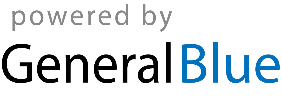 